Jeudi 15 décembre 2022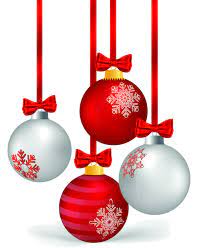 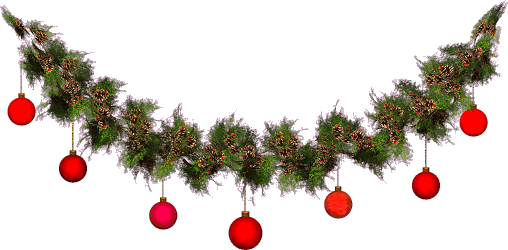   Foie gras ou saumon fumé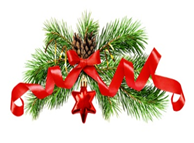 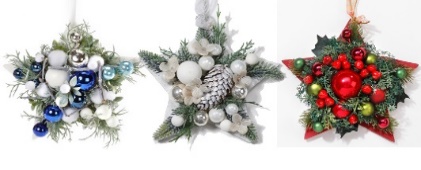 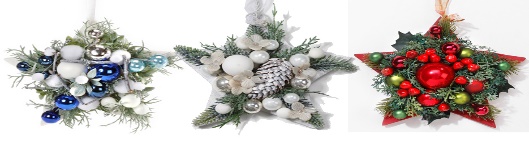 FILET de chapon GRATIN DAUPHINOIS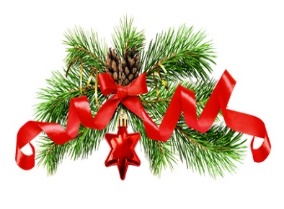 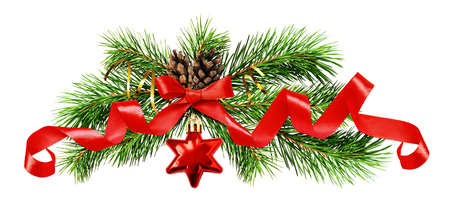 Assortiments fromages MignardisesP’tit verre sucré,1 mini paris brest,1 MACARONClémentines  JUS DE FRUITS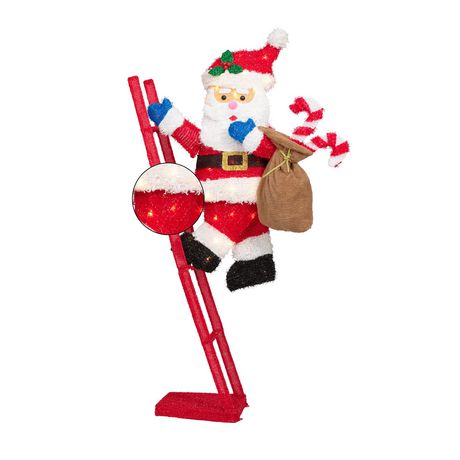 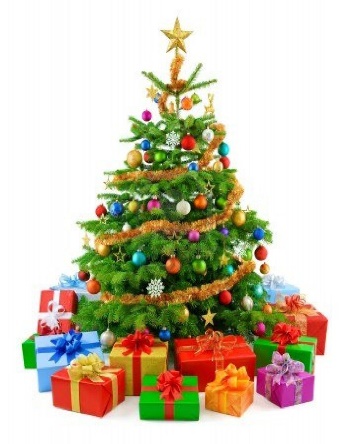                   Ballotin célébrations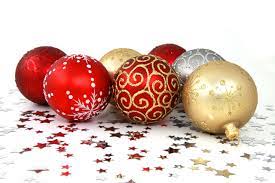 